В целях выявления последствий вынужденной изоляции из-за пандемии Covid-19 и дальнейшей подготовки интерактивных методов управления стрессом для педагогов возрастной категории "50+" в рамках Всероссийского движения "Профсоюз - территория здоровья", утверждённого Постановлением Исполкома Профсоюза за №1-22 от 27 мая 2020 года, Общероссийским Профсоюзом образования в июле 2020 года был проведен социологический опрос.Под эту задачу был разработан опросник, позволяющий «измерить» состояние физического, эмоционального и профессионального здоровья педагогов, подготовленный специалистами образовательно-консалтингового центра «Квантовый скачок». Учителям предлагалось самостоятельно оценить ту или иную сферу своего здоровья по пятибалльной шкале, где 1 балл присуждался самому негативному значению ответов (к примеру, «испытываю сильное эмоциональное напряжение»), а 5 баллов – самому позитивному (к примеру, «напряжение отсутствует»). Также, педагогам предлагалось оценить, насколько они нуждаются в готовых технологиях снятия стресса и саморегуляции, и управления психологическим климатом в курируемом классе.Опросник включал в себя 11 позиций, которые требовалось оценить:1. Насколько вынужденная изоляция, связанная с пандемией, повлияла на ваше эмоциональное состояние;2. Насколько вынужденная изоляция, связанная с пандемией, повлияла на вашу работоспособность;3. Ваше физическое состояние после того, как режим изоляции был завершен;4. Ваше настроение после того, как режим изоляции был завершен;5. Вашу способность повлиять на продуктивность работы своих учеников/их работу в «виртуальном классе» в период проведения он-лайн занятий;6. Вашу готовность общаться с вашими коллегами по работе после того, как режим изоляции был завершен;7. Вашу готовность начать новый учебный год;8. Насколько оптимистично Вы смотрите в будущее в связи с возможной повторной изоляцией из-за прогнозируемой второй волны пандемии;9. Каким образом вы заботитесь о своем физическом здоровье?10. Насколько вы бы хотели получить знания о методах управления собственным стрессом;11. Насколько Вы хотели получить знания о технологии регуляции психологического климата в классе.За две недели в опросе приняло 7251 человек из 75-ти регионов РФ. Самыми активными оказались Ставропольский край, Ростовская, Новосибирская и Саратовская области (14,7%, 14,4%, 10,3% и 8,6% соответственно).Результаты данного исследования лягут в основу подготовки интерактивной программы управления стрессом. Надеемся, что программа будет востребована и полезна не только педагогам, но и всем участникам образовательного процесса.Благодарим всех за участие в анкетировании и предлагаем вашему вниманию результаты исследования, которые можно использовать в практической работе.ВЫВОДЫБольшая часть участников опроса не высоко оценила свое состояние физического, эмоционального и профессионального состояния здоровья после работы в режиме вынужденной изоляции.Противоречивость некоторых показателей в блоках, касающихся физического и профессионального здоровья, говорит низком ранге понятия «здоровье» в системе ценностей современного учителя, об отсутствии устойчивого навыка обращать внимание на свои состояния, работать с ними.Противоречивость низких показателей с высокой готовностью к новому учебному году говорит о том, что педагоги недооценивают работу «на износ» как серьезный фактор развития дистресса и, как следствие, потери здоровья и работоспособности.При этом педагоги 50+ сельских и поселковых общеобразовательных организаций готовы осваивать новые технологии снятия собственного стресса и регуляции психологического климата в среде обучающихся.Светлана Орленко, эксперт и дизайнер интерактивным программ, практический психолог, соучредитель образовательно-консалтингового центра «Квантовый скачок»Калужская областная организация Профсоюза работников народного образования и науки РФ Тел.факс: 57-64-69,  prokaluga@mail.ruКалуга, август, 2020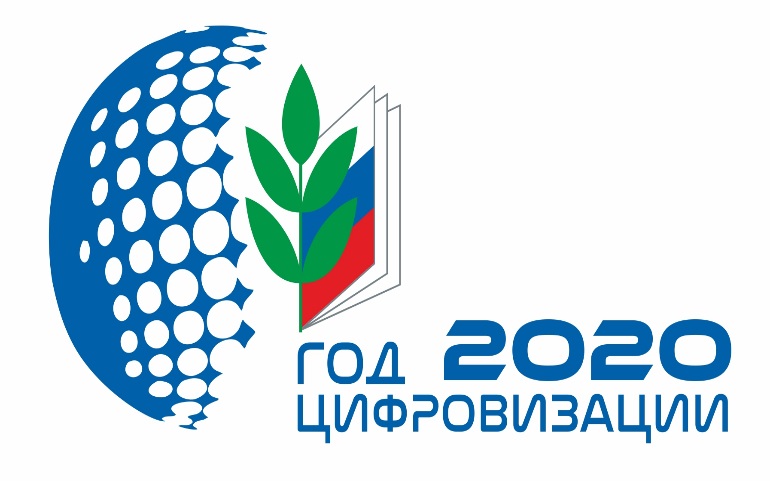 